Herøy RK har samla inn pengar til ei byste av industri og samfunnsbyggjaren Gerhard Voldnes (1892 - 1976) som har betydd svært mykje for oppbygginga av det moderne Fosnavåg.
Gerhard Voldnes bygde opp det som ei tid var norges største privateigde fiskerikonsern.  Han vart slått til riddar av den kongelege St. Olavs orden i 1967.Planen er at bysta skal vere ferdig til hausten 2011.  Plassering vert å finne i lag med Herøy Kommune ein sentral stad i Fosnavåg.Ola Stavseng er skulptør.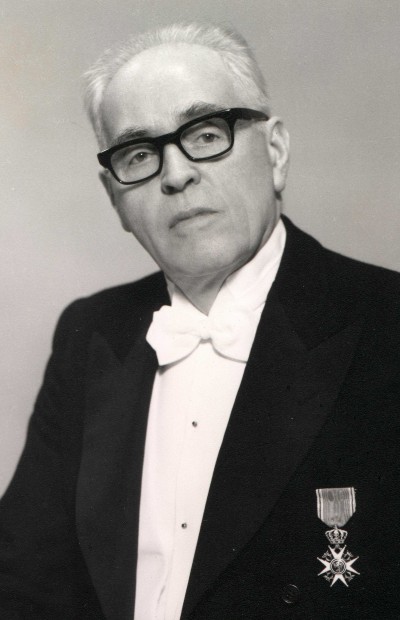 